Dear Sir/ Madam:	Good day,	I am pleased to submit my application for the position of Hotel StaffPlease be informed that my previous works are Housekeeping, Sales Consultant, Waiter and Caregiver. I’ve been worked as Housekeeping for 3 years. For that long period of years, I was able to learned a lot and enhance my ability and knowledge. Housekeeping is my passion. If you would give me an opportunity to be part of your company, I am very much willing to learn new things, I will do my best and give full support for company’s sake.Considering my application is highly appreciated. Attached herewith is my resume for your additional information.Thank you very much.Respectfully yours,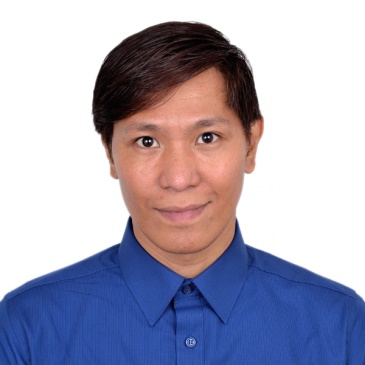 JERRYJERRY.364912@2freemail.com 	 Career Objective: Energetic, results-oriented professional seeking a Hotel Room Attendant position with the Privato Hotel. Bringing expertise in cleaning, maintaining rooms, and serving customers in order to make them repeated customers. JOB EXPERIENCES:					HOUSEKEEPING (Room Attendant)					PRIVATO HOTEL					706 Shaw Blvd. Ext. Pasig, Metro Manila					Jul. 2008 to Jun. 2010					HOUSEKEEPIN (Room Attendant)					Subic International Hotel Corp.					Suite 612 Pacific Bldg. 2160 Paredes St.					Binondo City Manila 1006 Philippines					May 2007 to Apr. 2008 CERTIFICATE OF COMPLETION:	HOUSEKEEPING (Room Attendant)					300 Hours Training 					PEARL GARDEN HOTEL					1700 M. Adriatico St. Malate Manila					September 1 to October 9, 2016					HOTEL HOUSEKEEPING OPERATIONS					TOP STAR Hospitality Training NC II					Rm. 314 Garden plaza, Belen St. cor. Gen. Luna St.					Paco Park Manila					August 15 to 17, 2016					HOUSEKEEPING NATIONAL CERTIFICATE II					Technical Education and Skills Development Authority (TESDA)					Issued on:     August 24, 2016					Valid until:   August 23, 2021DUTIES AND RESPONSIBILITIES:Enters and prepares room for cleaning.Makes bedDusts the room and furnitureReplenishes guestroom and bath supplies.Cleans the bathroomCleans the closet.Vacuums and racks the carpetChecks and secures the rooms.Replenish amenities according to the operational standardsDeliver and retrieve items on loan to guest e.g. iron and ironing boards.Ensure security of guest rooms and privacy of the guest.Responsible for replenishment of guest complimentary water.Responsible for the cleanliness and maintenance of the work place.Attends to guest calls, guest requests/ guest complaints in the area assigned to me.Do Make up room serviceResponsible for following the standard operating procedure.Responsible for achieving and exceeding the guest satisfaction score.Prepare necessary material required to accomplish daily task.Execute assigned hallway cleaning, and all other area requested by the manager.Practice safe working habits, including bending and lifting appropriately to avoid injury, reporting hazards, appropriate use of cleaning chemicals and working to minimize tripping hazards.Report any damages or repairs to the correct department.Report every lost and found item to the housekeeping manager.Maintain cleanness and organization of work areas such as linen closet, common storage room, etc.Always greet guest in a friendly and professional manner according to Hotel’s standards.Comply with the hotel Policies, procedures and code of ethics.Uniform and personal appearance are kept clean and professional and are in accordance with Hotel Grooming Policy.Apr. 2011 to Jul. 2013		WAITER					PEPPER’S GRILL RESTAURANT					780 Sta. Maria Bypass Road, Sta. Maria BulacanDUTIES AND RESPONSIBILITIES:Greet customers, present menus, explain daily special to customer.Answer questions related to menu items and make recommendation.Take food and beverage orders from customers.Relay food and beverage orders to kitchen staff.Prepare drinks and foods garnishes.Carry trays of food or drinks from the kitchen to the dining table.Remove dirty dishes and glasses and clean table after customers finish meal.Prepare itemized checks and hand them to customers and sometimes take payment.Clean and set-up dining area, refill condiments, and stock service area.Aug. 2010 to Mar. 2011		WAITER				GREEN POND GARDEN RESTAURANT				086 Gov. Fortunato halili Ave. Sta. Maria BulacanDUTIES AND RESPONSIBILITIES:Cleaned and stocked tables after use.Greeted and seated diners in a courteous manner.Took food orders and delivered them to the kitchenAddressed customer complaints promptly and professionally.Followed clean as you go procedures as established by the management.Identified and reported unsafe working conditions to the manager.Cleared empty dishes from tables and refilled drinks promptly.SKILLS:Driving with Professional Licensed	Basic first Aid	Knowledgeable in Basic Computer Application such as MS Word, MS Power point and MS Excel	Planning and OrganizingEDUCATIONAL PROFILE:COLLEGE			BACHELOR OF SCIENCE IN ELECTRONICS AND 					COMMUNICATION ENGINEERING					Technological Institute of the Philippines					1996 to 2001VOCATIONAL			CAREGIVER COURSE					Siena College of San Jose					2004 to 2005SECONDARY			METRO MANILA COLLEGE					1991 to 199I hereby certify to the best of my knowledge and belief that the foregoing statement is true and correct.